23.10.2019. п. КамскийТоварищеская встреча ветеранов "Урал-Грейт" с любителями баскетбола Добрянского районаВ  мастер - классе ветеранов баскетболаприняли участие  баскетболистышкольного спортивного клуба «Олимп» МАОУ  «Полазненской СОШ № 1»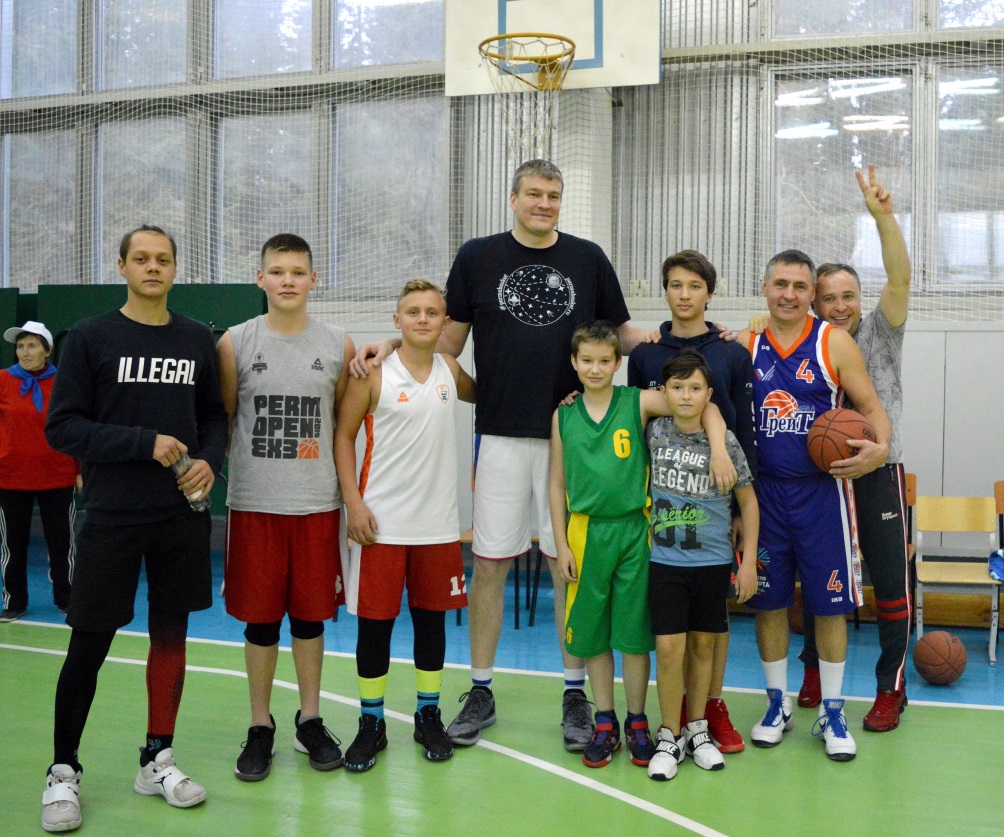 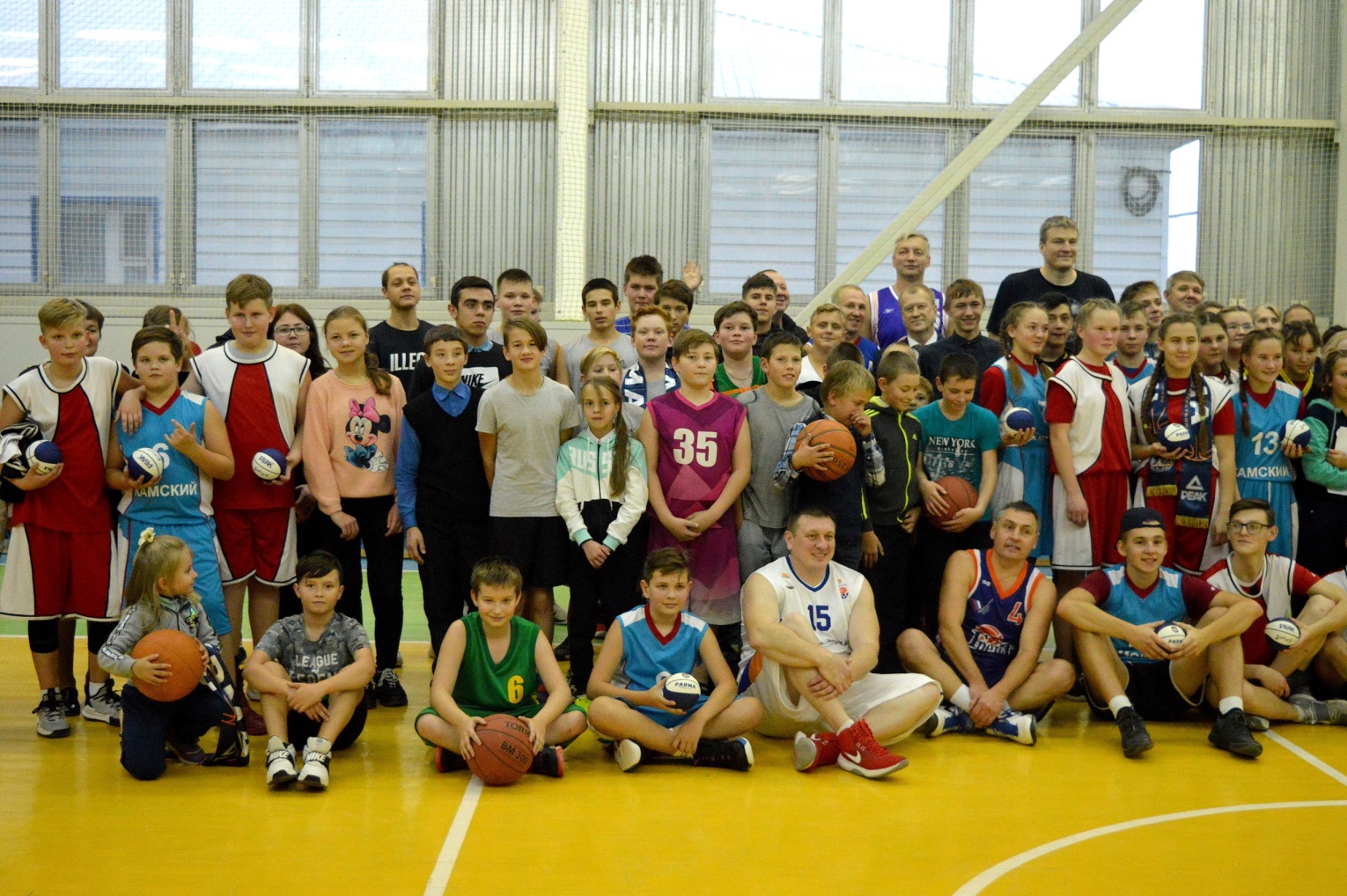 